CREEM I JUGUEM!Aquesta proposta que us fem te tres parts: Es tracte de crear el joc de taula que us proposem. Aquest joc es diu TABLUT i potser ja el coneixieu.  Si es el cas, genial! Sinó doncs anem a crear-lo! (No cal que sigui exacte com l’exemple, les peces poden ser diferents formes i colors...)Mireu de tenir tots els materials abans de començar. Si hi ha algun material que no teniu, sempre el podeu substituir per alguna cosa similar, posseu-hi inmaginació, no us quedeu estancats perquè hi hagi alguna de les coses que us proposem que no tingueu.Quan ja el tingueu construït només falta una coseta. Buscar a uns quants jugadors que vulguin compartir amb vosaltres una estona de jocs de taula i així provar el vostre TABLUT.ENVIEU-NOS UNA FOTO MENTRE JUGUEU!!bmonter5@xtec.cat       agrau233@xtec.cat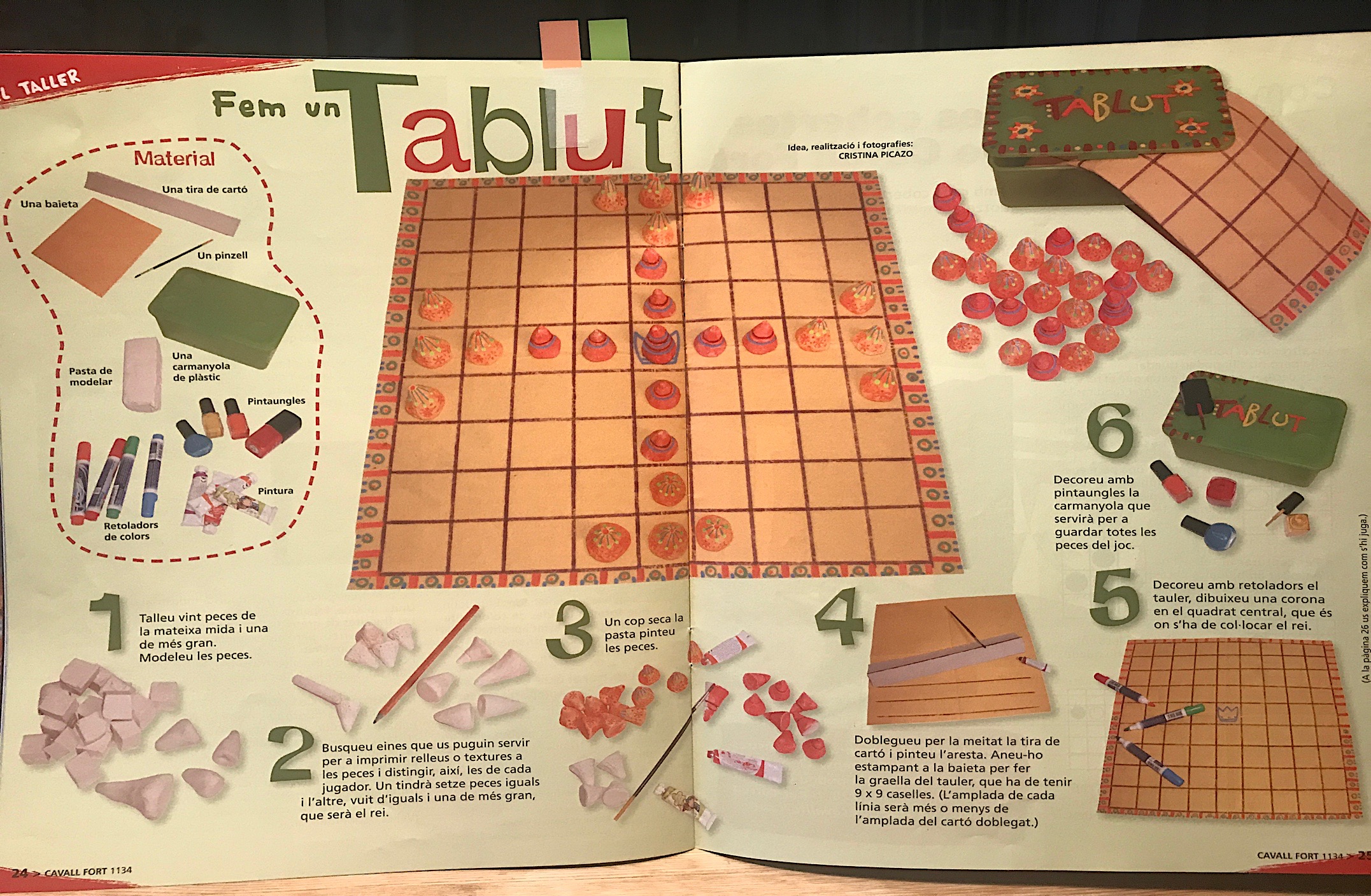 